Уважаемые коллеги!26 марта 2024 года в 15.00 по адресу: г. Белгород, ул. Шаландина, 
д. 11, в спортивном зале состоится собрание первичной профсоюзной организации МБДОУ детский сад № 72 «Мозаика» г. Белгорода Общероссийского Профсоюза образования (далее – Собрание ППО) с повесткой дня:- об отчете профсоюзного комитета первичной профсоюзной организации МБДОУ детский сад № 72 «Мозаика» г. Белгорода Общероссийского Профсоюза образования о работе за период с 2019 года по 2024 год;- об отчете контрольно-ревизионной комиссии первичной профсоюзной организации МБДОУ детский сад № 72 «Мозаика» г. Белгорода Общероссийского Профсоюза образования о работе за период 
с 2019 года по 2024 год;- о прекращении полномочий выборных органов первичной профсоюзной организации МБДОУ детский сад № 72 «Мозаика» г. Белгорода Общероссийского Профсоюза образования;- об избрании председателя первичной профсоюзной организации МБДОУ детский сад № 72 «Мозаика» г. Белгорода Общероссийского Профсоюза образования;- об избрании профсоюзного комитета первичной профсоюзной организации МБДОУ детский сад № 72 «Мозаика» г. Белгорода Общероссийского Профсоюза образования;- об избрании контрольно-ревизионной комиссии первичной профсоюзной организации МБДОУ детский сад № 72 «Мозаика» г. Белгорода Общероссийского Профсоюза образования;- об избрании уполномоченного (доверенного) лица по охране труда первичной профсоюзной организации МБДОУ детский сад № 72 «Мозаика» г. Белгорода Общероссийского Профсоюза образования;- об избрании делегатов на конференцию Белгородской городской организации Общероссийского Профсоюза образования;- о выдвижении кандидатуры для избрания на должность председателя Белгородской городской организации Общероссийского Профсоюза образования. Председатель ППО 						А.С. Шведова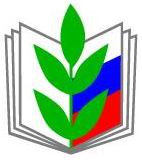 ОБЩЕРОССИЙСКИЙ ПРОФСОЮЗ ОБРАЗОВАНИЯПЕРВИЧНАЯ ПРОФСОЮЗНАЯ ОРГАНИЗАЦИЯ МБДОУ ДЕТСКИЙ САД № 72 «МОЗАИКА» Г. БЕЛГОРОДА ПРОФЕССИОНАЛЬНОГО СОЮЗА РАБОТНИКОВ НАРОДНОГО ОБРАЗОВАНИЯ И НАУКИ РОССИЙСКОЙ ФЕДЕРАЦИИ(ППО МБДОУ д/с № 72 «МОЗАИКА» Г. БЕЛГОРОДА308033, г. Белгород, ул.Шаландина, д. 11
тел.: +7 (4722) 52-62-14e-mail:   mdou72@beluo31.ru   
Членам Профсоюза, состоящим на учете в ППО МБДОУ детский сад № 72 «Мозаика»  г. Белгорода 
13 марта 2024 года № 6Членам Профсоюза, состоящим на учете в ППО МБДОУ детский сад № 72 «Мозаика»  г. Белгорода О собрании ППО МБДОУ детский сад № 72 «Мозаика» г. Белгорода.26 марта 2024 года